2024 MILANO FAMILY SCHOLARSHIP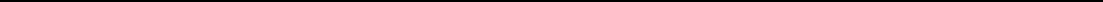 RequirementsThe applicant must be a senior who will graduate in 2024.  The applicant must have attended High School or been home-schooled in Lassen, Modoc or Siskiyou County, California.For full scholarship consideration, the applicant must have been enrolled in the Lassen, Modoc or Siskiyou County 4-H Youth Development Program.  The applicant must plan to attend an accredited 2-or 4-year-college, university, vocational or technical school.Current or former involvement and achievements in 4-H will not be the sole or overriding criteria used to select scholarship recipients.  Applicants must be well-rounded and demonstrate through their application and required supplemental materials that they are implementing the life skills they have learned in 4-H throughout their daily lives.  Among these are evidence of academic achievement, good moral character, leadership, citizenship, community service, employment and volunteer history, and participation in extra-curricular activities other than 4-H.The Milano Family Scholarship Committee has the right to refuse, reassign, and/or retract any scholarship application of award during the judging, awarding or post-awarding process.  Refusal/retraction can be based, but not limited to, not factual and incorrect information provided in the application or failure to meet any criteria or eligibility requirements.The application (including all required supplemental materials listed on page 4) must be submitted to the applicant’s County 4-H Program Representative by April 17, 2024.Application Form for the 2024 Milano Family ScholarshipCompleted application forms must be type written and completed on separate sheet(s) of paper (a maximum of two single-sided pages.). No handwritten applications will be accepted.  REQUIRED SUPPLEMENTAL MATERIALSOn separate sheet(s) of paper, please prepare a typewritten essay about yourself (1,000-word limit).  Please note the total number of words in the upper right-hand corner of the first page of your essay.In preparing your essay – think of it as a personal and career narrative – give specific examples to demonstrate how you are implementing the life skills you learned in 4-H throughout your daily life.  Expand on your achievement in 4-H in the areas of leadership, citizenship and community service.  Discuss your 4-H experience and how this has influenced or impacted your education plans and career goals.  Expand on your other (non 4-H) extra-curricular activities as well as any current and past employment, including unpaid volunteer positions.  Further explain your financial needs.  Add any other pertinent information that will assist the Scholarship Committee in assessing your qualifications and need.  Please submit the following with this Application:Your 4-H Record Book (Prior Year 4-H Record Book with a brief summary of your current year’s 4-H work).Your essay, with the total number of words noted in the upper right corner of the first page.One original letter of recommendation from your 4-H Community Club Leader.Two original letters of recommendation (not from a relative or a 4-H Project or Community Club Leader).  Letters of recommendation should address your achievement in leadership and community involvement.   A copy of your High School transcripts officially stamped and/or sealed with your Grade Point Average.  Also suggested is including a copy of your SAT or ACT scores, if applicable.A 4x6 inch photograph with your application (suitable for use in a newspaper and non-returnable).Note:  A Letter of Recommendation will be prepared by the County 4-H Staff upon receipt of your application package.  Staff letters will be included with the application and other supplemental materials that will be provided to the Scholarship Committee for their review.Instructions for Preparing Your Application PackageSubmit single-sided pages only. (Please, no double-sided pages).Do not submit your application package inside a document folder.  Staple your package in the upper left-hand corner or use a binder clip.  Be sure to check your spelling and punctuation.Remember handwritten application materials (including your essay and letters of recommendation) will not be accepted.Double check your application to be sure all the required materials are included.Name:Name:Name:Address:Address:Address:Address:DOB:Telephone:Telephone:Telephone:Parent/Guardian Name:Parent/Guardian Name:Parent/Guardian Name:High School:High School:Number in Senior Class:Number in Senior Class:Current GPA:Current GPA:Overall GPA:Name of the 2- or 4-Year College or University You Plan to Attend:Name of the 2- or 4-Year College or University You Plan to Attend:Name of the 2- or 4-Year College or University You Plan to Attend:Name of the 2- or 4-Year College or University You Plan to Attend:Name of the 2- or 4-Year College or University You Plan to Attend:Name of the 2- or 4-Year College or University You Plan to Attend:Name of the 2- or 4-Year College or University You Plan to Attend:Major Course of Study:Major Course of Study:Major Course of Study:Major Course of Study:Major Course of Study:SAT or ACT Score, if applicable:SAT or ACT Score, if applicable:Career Goal:Career Goal:Career Goal:Career Goal:Career Goal:Career Goal:Career Goal:4-H Club:4-H Club:4-H Club:Years in 4-H:Star Rank Achieved:Star Rank Achieved:Star Rank Achieved:Significant 4-H Honors and Awards Received (Awards & Dates): 4-H Leadership Achievement (Offices & Dates Held):4-H Citizenship and Community Service (Activities & Dates):  Academic Achievements (CSF, Honors, Other Academic Recognition or Scholarships): Extra-Curricular Activities Other than 4-H (Organizations, Offices, Dates & Significant Honors and Awards):  Current and Past Employment, Including Volunteer Positions (Include Dates):  Describe How Important Receiving Financial Assistance is to Your College Experience: